El SalvadorEl SalvadorEl SalvadorEl SalvadorSeptember 2029September 2029September 2029September 2029SundayMondayTuesdayWednesdayThursdayFridaySaturday123456789101112131415Independence Day161718192021222324252627282930NOTES: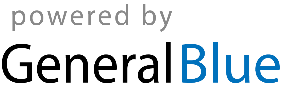 